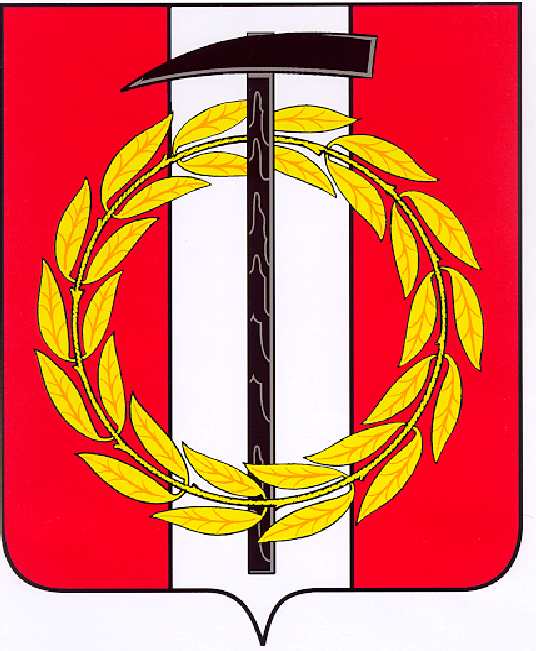 Собрание депутатов Копейского городского округаЧелябинской областиРЕШЕНИЕ     25.02.2021       126-МОот _______________№_____Об  утверждении   Положенияо городском конкурсе «Человек года»В соответствии с Федеральным законом от 06 октября 2003 года № 131-ФЗ «Об общих принципах организации местного самоуправления в Российской Федерации», Уставом муниципального образования «Копейский городской округ» и совершенствованием наградной системы Копейского городского округа Собрание депутатов Копейского городского округа Челябинской областиРЕШАЕТ:1. Утвердить Положение о городском конкурсе «Человек года» (приложение).2. Решение Собрания депутатов Копейского городского округа от 26.02.2014 № 872-МО «Об утверждении Положения о конкурсе на присвоение звания «Человек года»» отменить.3. Настоящее решение подлежит опубликованию в газете «Копейский рабочий» и размещению на официальном Интернет-сайте Собрания депутатов Копейского городского округа.4. Настоящее решение вступает в силу с момента его официального опубликования.5. Контроль исполнения настоящего решения возложить на постоянную комиссию по организационным, правовым и общественно-политическим вопросам Собрания депутатов Копейского городского округа.Председатель Собрания депутатовКопейского городского округа                                   Е.К. ГискеГлава Копейского городского округаА.М. Фалейчик